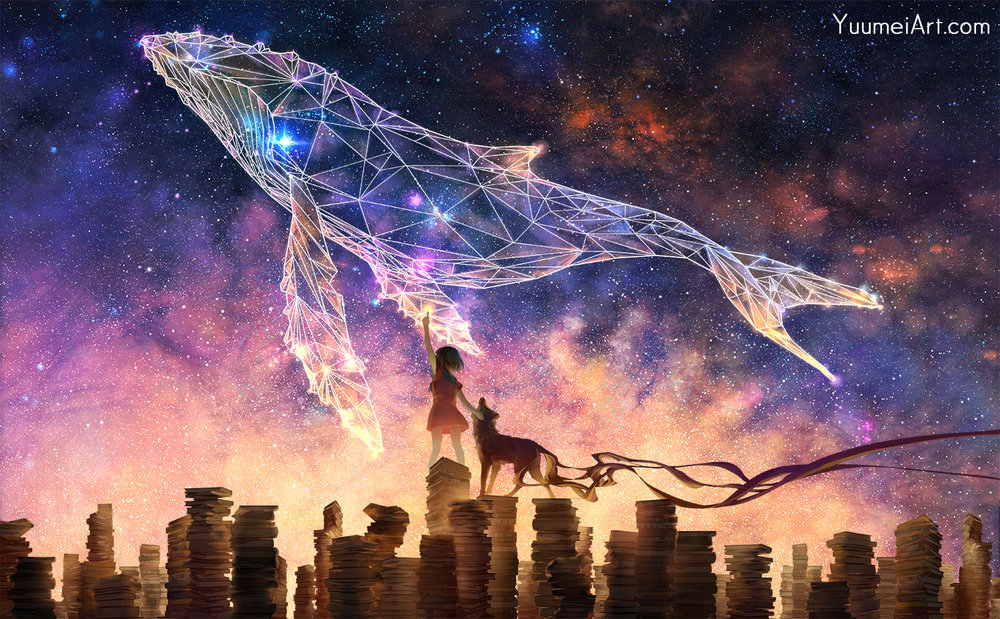 Questions to help inspire you:What do you think is happening here?Why is the title ‘Dream Big’?Is the girl touching the stars? Did she draw the constellation?Is the animal beside her a dog? A wolf? Something else?Why does it have trailing lines? Is it real? Is it her pet? Could it be a dæmon, like in Northern Lights?Why are they standing on piles of books?Does this picture have a message? What could it be?